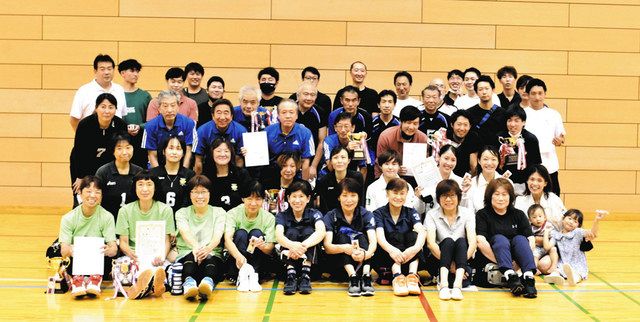 １５・６０歳以上男女、３０歳以上男子の準、優勝チーム＝いずれも台東区で　台東区ビーチボール・第１９回台東区選手権大会（同区ビーチボール協会主催、東京新聞台東区販売店連合会など後援）は２５日、東京・同区の台東リバーサイドスポーツセンター体育館で、男女合わせて６３チーム３２５人が、１０部門に分かれ、予選リーグと決勝トーナメントを戦い優勝を競った。最多１７チームが出場した、女子４０歳以上の部で優勝した。Ｇｗｉｚの長谷川さやか主将は「みんなの気持ちがひとつになって、攻守ともにかみ合った。上部大会では、ミスをしたとき下を向かず、前を向き、上位に行けるよう頑張ります」と笑顔で話した。　　今大会上位チームは、来年行われる上部大会に出場する。　各部門の順位は次の通り。　【女子】　▽１５歳以上の部　（１）チームティップトップ（２）ｍｉｓｓｙ▽３０歳以上の部　（１）田原レイブラッシュ（２）Ｌｅｔｓｌａ▽４０歳以上の部　（１）Ｇｗｉｚ（２）オハナｐｕｒｅ（３）オハナｌｅａ▽５０歳以上の部　（１）ＫｐＧＲＡＣＥ（２）ＫｐＭａｓｈｕｐ（３）谷中ＴＥＲＲＡ▽６０歳以上の部　（１）ＫｅｙｐｏｉｎｔＡ（２）ＭＫＣ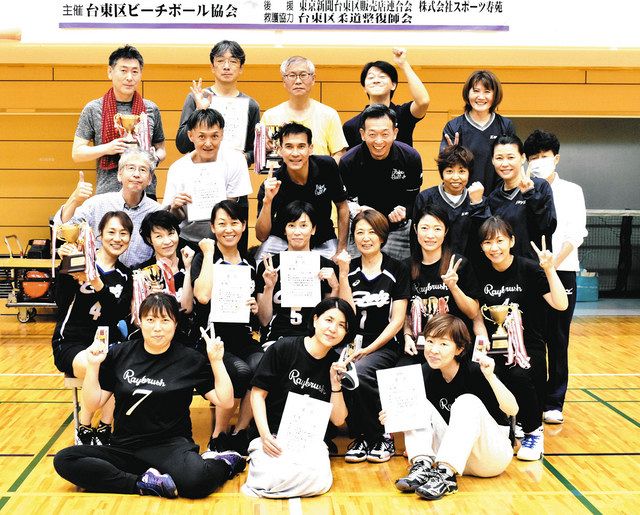 ４０・５０歳以上の男女、３０歳以上の女子の優勝チーム　【男子】　▽１５歳以上の部　（１）Ｗｅｅｅｅｄ（２）ＣＬＵＢＥＡＳＴ▽３０歳以上の部　（１）ビーンズ３０（２）ＵＷｉｓｈ▽４０歳以上の部　（１）Ｓｐａｒｒｏｗ４０（２）Ｃｏｒａｇｇｉｏ▽５０歳以上の部　（１）イナズマＺ（２）ＤｉｏＤｒａｇｏ▽６０歳以上の部　（１）田原ＨＣＤ（２）アルファ一番星